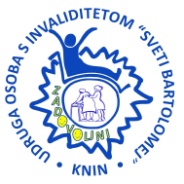 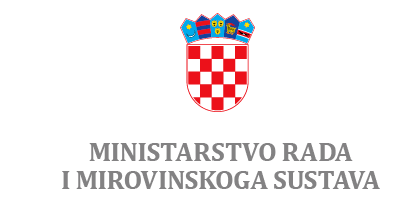 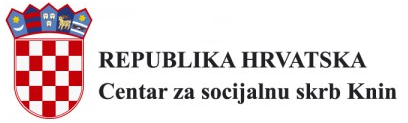 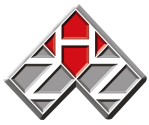 ZadovoljniPAKET KUĆANSKIH I OSOBNIH HIGIJENSKIH POTREPŠTINA 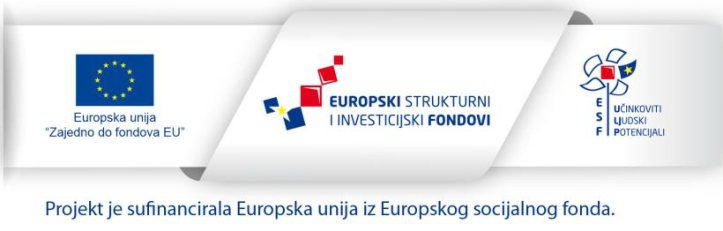 Sadržaj publikacije/emitiranog materijala isključiva je odgovornost Udruge osoba s invaliditetom „Sveti Bartolomej“